Особенности организации и проведения ОГЭ по химии.Подробные инструкции см. распоряжение МО Хабаровского края № 505 от 11.04.2023.Проведение лабораторных опытов при выполнении задания 24 осуществляется в условиях химической лаборатории, оборудование которой должно отвечать требованиям СанПиН к кабинетам химии.Перед началом экзаменационной работы или перед началом выполнения задания 24 специалист по проведению инструктажа и обеспечению лабораторных работ в аудитории проводит инструктаж участников экзамена по технике безопасности при обращении с лабораторным оборудованием и реактивами под подпись каждого участника экзамена в специально предусмотренной ведомости.К выполнению задания 24 не допускаются участники экзамена, не прошедшие инструктаж по технике безопасности.Примерная инструкция по технике безопасности приведена в Приложении №1Для выполнения химического эксперимента, предусмотренного заданиями 23 и 24, каждому участнику экзамена предлагается индивидуальный комплект, состоящий из определённого набора оборудования и реактивов.Перечни веществ и лабораторного оборудования, включаемых в комплекты для выполнения экспериментальных заданий, составлены на основе общих перечней, которые приведены в Приложении к Спецификации КИМ ОГЭ по химии в 2023 году «Организация подготовки индивидуальных комплектов участников ОГЭ по химии для проведения химического эксперимента (при выполнении заданий 23 и 24)».Организация подготовки индивидуальных комплектов участников ОГЭ по химии для проведения химического эксперимента(при выполнении заданий 23 и 24)Для выполнения химического эксперимента каждому участнику экзамена по химии предлагается индивидуальный комплект, состоящий из набора оборудования и реактивов.Набор оборудования, входящего в индивидуальный комплект участника ОГЭ по химии, для всех участников одинаков. Перечень оборудования, входящего в индивидуальный комплект участника ОГЭ по химии, отражён в таблице 1.Таблица 1Набор реактивов, входящий в индивидуальный комплект участника ОГЭ по химии, состоит из шести реактивов, перечисленных в условии задания 23, поэтому зависит от выполняемого экзаменуемым варианта КИМ.Варианты    КИМ,     которые     будут     использованы     для     проведения     ОГЭ в определённый день экзамена в одном пункте проведения экзамена, рекомендуется формировать таким образом, чтобы задания линии 24 в этих вариантах включали в себя наборы реактивов, содержащиеся в одном или двух из комплектов реактивов, указанных в таблице 2.Поскольку подготовка индивидуальных комплектов участников ОГЭ по химии должна быть проведена заблаговременно (до дня проведения экзамена), информация о номерах (составах) комплектов реактивов (таблица 2) должна быть своевременно доведена до сведения ответственных специалистов, обеспечивающих подготовку индивидуальных комплектов участников ОГЭ по химии в пунктах проведения экзамена.Таблица 2Примечания.Для приготовления растворов, включённых в каждый из восьми комплектов, применяется дистиллированная вода.Наличие слеш-черты (/) в комплектах реактивов и в общем перечне веществ указывает на взаимозаменяемость данных реактивов при выполнении задания.Надписи на склянках с веществами, выдаваемых экзаменуемому для проведения реакций, должны полностью соответствовать перечню реактивов, который указан в условии задания.Общий перечень веществ, включённых в комплекты реактивов, используемых для выполнения экспериментальных заданий ОГЭ по химии, представлен в таблице 3.Таблица 3Подготовка индивидуальных комплектов участников ОГЭ по химии осуществляется в пункте проведения экзамена специалистами, ответственными за подготовку индивидуальных    комплектов    участников ОГЭ по химии. Минимальный  набор оборудования в ППЭ, необходимый для подготовки индивидуальных	комплектов участников ОГЭ по химии, указан в таблице 4.Таблица 4Для проведения экзамена рекомендуется минимизировать перенос лабораторного оборудования и химических реактивов, предназначенных для проведения химических экспериментов (задание 24). Рекомендуемая схема организации проведения экзамена предполагает выделение в аудитории отдельных столов, на которых будут размещены индивидуальные комплекты, состоящие из лабораторного оборудования и химических реактивов.Для выполнения химических экспериментов (задание 24) участники экзамена по указанию организатора в аудитории подходят к одному из столов с лабораторным оборудованием (при необходимости с собой они могут взять черновик с записями решения выполнения задания 23) и приступают к выполнению задания 24 после получения соответствующего указания присутствующих экспертов.При возникновении ситуации, когда разлит или рассыпан химический реактив, уборку реактива проводит специалист по проведению инструктажа и обеспечению лабораторных работ.В целях обеспечения оценивания выполнения задания 24 участниками экзамена в каждой аудитории, где участники экзамена проводят химические эксперименты, предусмотренные заданием 24, присутствуют два эксперта, оценивающих выполнение лабораторных работ (задания 24).Условия проведения работыДля выполнения химического эксперимента, предусмотренного заданиями 23 и 24, каждому участнику экзамена предлагается индивидуальный комплект, состоящий из определённого набора оборудования и реактивов.При выполнении   задания   24   участник   экзамена   может   использовать   записи в черновике с ответом на задание 23, а также делать записи в черновике, которые впоследствии вправе использовать при выполнении других заданий экзаменационной работы.Набор реактивов для выполнения химического эксперимента, предусмотренных заданиями 23 и 24, включает в себя шесть различных веществ (или их растворов), перечисленных перед заданием 23 каждого варианта КИМ. Надписи на склянках с веществами, выдаваемых экзаменуемому для проведения реакций, должны полностью соответствовать перечню реактивов, который указан в условии задания.Проведение лабораторных опытов при выполнении задания 24 осуществляется в условиях химической лаборатории, оборудование которой должно соответствовать требованиям СанПиН к кабинетам химии.Перед началом экзаменационной работы или перед началом выполнения задания 24 специалист по проведению инструктажа и обеспечению лабораторных работ проводит инструктаж участника(-ов) экзамена по технике безопасности при обращении с лабораторным оборудованием и реактивами под подпись каждого участника экзамена. К выполнению задания 24 не допускаются участники экзамена, не прошедшие инструктажа по технике безопасности.В целях обеспечения оценивания выполнения задания 24 участниками экзамена в каждой аудитории, где участники экзамена проводят химические эксперименты, предусмотренные заданием 24, присутствуют два эксперта, оценивающих выполнение лабораторных работ (задания 24).Указанные эксперты оценивают выполнение лабораторных работ участников экзамена независимо друг от друга и непосредственно при выполнении участником экзамена задания 24. Указанные эксперты вносят результаты оценивания в Ведомость оценивания выполнения задания (Приложение №2) 24 (лабораторной работы) в аудитории, не допуская информирования участников ГИА, организаторов и других лиц о выставляемых баллах, а также, исключая какое-либо взаимодействие с любыми лицами по вопросу оценивания работы участника (жесты, мимика, вербальные оценочные суждения). После окончания экзамена в аудитории, информация о результатах оценивания выполнения участниками экзамена задания 24 направляется вместе с листами (бланками) участников экзамена на дальнейшую обработку в соответствии с требованиями к упаковке ЭМ, а также в порядке, определенном ОИВ. Эксперты, оценивающие выполнение лабораторных работ, должны пройти соответствующую подготовку.Требования к экспертам, оценивающим выполнение лабораторных работ, определяются органом исполнительной власти субъекта Российской Федерации, осуществляющим государственное управление в сфере образования.Рекомендуется, чтобы эксперты, оценивающие выполнение лабораторных работ, отвечали требованиям, аналогичным требованиям, установленным Порядком для экспертов предметных комиссий:наличие высшего образования;наличие опыта работы в организациях, осуществляющих образовательную деятельность и реализующих образовательные программы основного общего, среднего общего, среднего профессионального или высшего образования (не менее трех лет);наличие документа, подтверждающего получение дополнительного профессионального образования, включающего в себя практические занятия (не менее чем 18 часов) по оцениванию образцов экзаменационных работ по соответствующему учебному предмету.Приложение № 1Инструкция по технике безопасности при выполнении задания 24.1. Во время работы необходимо соблюдать чистоту, тишину и порядок.2. Категорически запрещается в лаборатории принимать пищу, пить воду и пробовать вещества на вкус.3. Нельзя приступать к работе, пока не пройден инструктаж по технике безопасности.4. При проведении работы можно пользоваться только теми склянками, банками и т.п., на которых имеются чёткие надписи на этикетках.5. Склянки с веществами или растворами необходимо брать одной рукой за горлышко, а другой – поддерживать снизу за дно.6. При переливании реактивов не наклоняйтесь над сосудами во избежание попадания капель жидкостей на кожу, глаза или одежду.7. Для переноса жидкости из одной ёмкости в другую рекомендуется использовать склянки с пипеткой.8. Сосуды с реактивами после использования необходимо закрывать пробками и ставить на соответствующие места.9. Смешивая растворы, необходимо стремиться, чтобы общий объём смеси не превышал 1/2 объёма пробирки (не более 3–4 мл).10. Запрещается брать твёрдые вещества руками: используйте для этого шпатель/ложечку для отбора сухих веществ.11. Для определения запаха вещества следует осторожно, не наклоняясь над сосудом и не вдыхая глубоко, лёгким движением руки направлятьна себя выделяющийся газ (пары вещества).12. Перемешивая содержимое пробирки, запрещается закрывать её отверстие пальцем руки: используйте для этого пробку или перемешайте, слегка постукивая пальцем по нижней части пробирки.13. В случае разлива жидкости или рассыпания твёрдого вещества сообщите об этом эксперту, оценивающему выполнение лабораторных работ, или организатору в аудитории.14. В случае ухудшения самочувствия сообщите об этом эксперту, оценивающему выполнение лабораторных работ, или организатору в аудитории.Приложение №2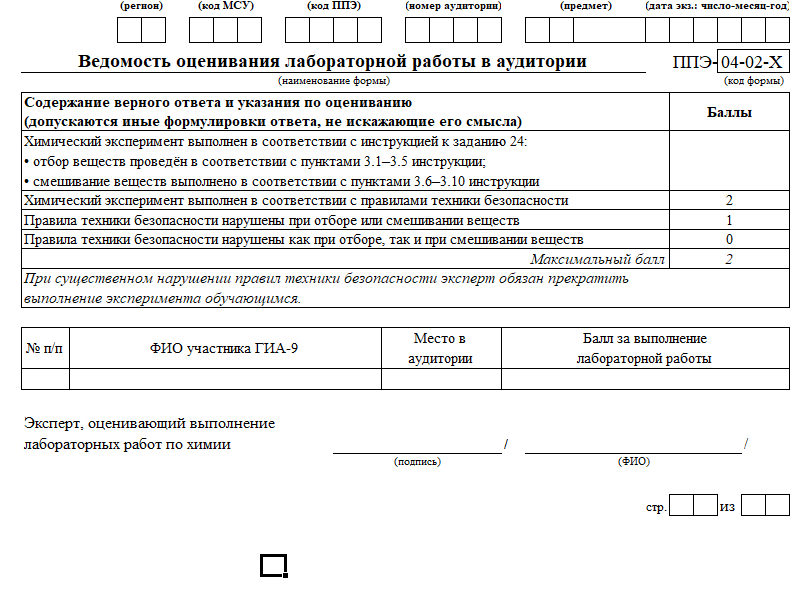 №ОборудованиеКоличество из расчёта на один комплект1Пробирка малая (10 мл.)32Штатив (подставка для пробирок) на 10 гнёзд13Склянки для хранения реактивов (10–50 мл)64Шпатель (ложечка для отбора сухих веществ)15Раздаточный лоток1Комплект 1Комплект 2Комплект 3Комплект 41. Раствор аммиака2. Соляная кислота3. Серная кислота4. Гидроксиднатрия/калия5. Хлорид алюминия6. Хлорид аммония7. Хлорид магния8. Сульфат алюминия9. Сульфат цинка10. Фосфаткалия/натрия11. Нитрат серебра12. Железо13. Индикаторы(фенолфталеин,метилоранж,лакмус)1. Пероксид водорода2. Соляная кислота3. Серная кислота4. Гидроксиднатрия/калия5. Хлорид бария6. Хлорид алюминия7. Хлорид кальция8. Сульфат железа(II)9. Карбонатнатрия/калия10. Нитрат серебра11. Оксид меди(II)12. Оксид алюминия13. Индикаторы(фенолфталеин,метилоранж,лакмус)1. Соляная кислота2. Серная кислота3. Гидроксиднатрия/калия4. Хлорид бария5. Нитрат кальция6. Карбонатнатрия/калия7. Фосфат натрия/калия8. Оксид кремния9. Оксид меди(II)10. Сульфат меди(II)11. Железо12. Медь13. Индикаторы(фенолфталеин,метилоранж,лакмус)1. Соляная кислота2. Серная кислота3. Гидроксиднатрия/калия4. Карбонатнатрия/калия5. Нитрат серебра6. Нитратнатрия/калия7. Хлорид кальция8. Хлорид бария9. Сульфат железа(II)10. Фосфаткалия/натрия11. Хлорид железа(III)12. Пероксид водорода13. Индикаторы(фенолфталеин,метилоранж,лакмус)Комплект 5Комплект 6Комплект 7Комплект 81. Соляная кислота2. Серная кислота3. Гидроксиднатрия/калия4. Сульфат меди(II)5. Сульфат магния6. Хлорид меди(II)7. Хлорид магния8. Нитрат серебра9. Хлорид бария10. Карбонатнатрия/калия11. Цинк12. Оксид алюминия13. Индикаторы(фенолфталеинметилоранж,лакмус)1. Соляная кислота2. Серная кислота3. Гидроксиднатрия/калия4. Хлорид железа(III)5. Сульфат алюминия6. Сульфат цинка7. Хлорид лития8. Фосфатнатрия/калия9. Нитрат серебра10. Нитрат бария11. Алюминий12. Медь13. Индикаторы(фенолфталеинметилоранж,лакмус)1. Соляная кислота2. Серная кислота3. Гидроксиднатрия/калия4. Сульфат аммония5. Бромид натрия/калия6. Иодид натрия/калия7. Фосфатнатрия/калия8. Хлорид лития9. Нитрат серебра10. Нитратнатрия/калия11. Хлорид бария12. Сульфатнатрия/калия13. Индикаторы(метилоранж,лакмус,фенолфталеин)1. Серная кислота2. Соляная кислота3. Гидроксиднатрия/калия4. Гидроксид кальция5. Гидрокарбонатнатрия6. Хлорид кальция7. Нитрат серебра8. Нитрат бария9. Хлорид аммония10. Хлориднатрия/калия11. Оксид магния12. Хлорид меди(II)13. Индикаторы(метилоранж,лакмус,фенолфталеин)№ВеществаВ каком виде включены в комплекты1АлюминийГранулы2ЖелезоСтружка3ЦинкГранулы4МедьПроволока5Оксид меди(II)Порошок6Оксид магнияПорошок7Оксид алюминияПорошок8Оксид кремнияПорошок9Соляная кислотаРазбавленный раствор10Серная кислотаРазбавленный раствор11Гидроксид натрия / гидроксид калияРаствор 10–15%12Гидроксид кальцияРаствор 10–15%13Хлорид натрия / хлорид калияРаствор 5–10%14Хлорид литияРаствор 5–10%15Хлорид кальция/хлорид магнияРаствор 5–10%16Хлорид меди(II)Раствор 5–10%17Хлорид алюминияРаствор 5–10%18Хлорид железа(III)Раствор 5–10%19Хлорид аммонияРаствор 5–10%20Хлорид барияРаствор (не более 5%)21Сульфат натрия / сульфат калияРаствор 5–10%22Сульфат магнияРаствор 5–10%23Сульфат меди(II)Раствор 5–10%24Сульфат железа(II)Раствор 5–10%25Сульфат цинкаРаствор 5–10%26Сульфат алюминияРаствор 5–10%27Сульфат аммонияРаствор 5–10%28Нитрат натрия / нитрат калияРаствор 5–10%29Карбонат натрия / карбонат калияРаствор 5–10%30Гидрокарбонат натрия / гидрокарбонат калияРаствор 5–10%31Фосфат натрия / фосфат калияРаствор 5–10%32Бромид натрия / бромид калияРаствор 5–10%33Иодид натрия / иодид калияРаствор 5–10%34Нитрат барияРаствор (не более 5%)35Нитрат кальцияРаствор 5–10%36Нитрат серебраРаствор 5–10%37АммиакРаствор 5–10%38Пероксид водородаРаствор 3–5%39Индикаторы (метилоранж, лакмус, фенолфталеин)   / индикаторная бумагаРастворы, бумага40Дистиллированная вода№ОборудованиеКоличество из расчёта на одну аудиторию (15 экзаменуемых)1Весы лабораторные электронные до 200 г12Спиртовка лабораторная13Воронка коническая14Стеклянная палочка15Пробирка ПХ-14106Стакан высокий с носиком ВН-50 с меткой27Цилиндр измерительный 2–50–218Штатив (подставка) для пробирок на 10 гнёзд19Держатель для пробирок110Шпатель (ложечка для забора веществ)211Раздаточный лоток112Набор	флаконов	для	хранения	растворов и реактивов15 комплектов по 6 штук13Цилиндр измерительный с носиком 1–500214Стакан высокий 500 мл315Набор ершей для мытья посуды316Халат217Резиновые перчатки218Защитные очки119Спирт этиловый20 мл на одну спиртовку (на 1 раз)20Бумага фильтровальная1 на один эксперимент21Комплект(ы) реактивов (таблица 3)